Администрация муниципального образования «Город Астрахань»РАСПОРЯЖЕНИЕ02 июня 2020 года № 1007-р«О внесении изменений в распоряжение администрации муниципального образования«Город Астрахань» от 25.01.2018 № 311-р»В соответствии со статьей 50 Уголовного кодекса Российской Федерации, статьей 39 Уголовно-исполнительного кодекса Российской Федерации, в целях обеспечения исполнения наказания в виде исправительных работ, по согласованию с уголовно - исполнительной инспекцией УФСИН России по Астраханской области:1. Внести в распоряжение администрации муниципального образования «Город Астрахань» от 25.01.2018 № 311-р «Об обеспечении исполнения наказания в виде исправительных работ» с изменениями, внесенными распоряжениями администрации муниципального образования «Город Астрахань» от 27.06.2018 № 2847-р, от 20.12.2018 № 5413-р, от 16.05.2019 № 1295-р, от 19.12.2019 № 3149-р, следующие изменения:1.1. Перечень организаций города Астрахани, оказывающих содействие в занятости гражданам, осужденным по приговору суда к отбыванию исправительных работ без лишения свободы по месту жительства на срок от 2-х месяцев до 2-х лет, утвержденный распоряжением администрации муниципального образования «Город Астрахань» от 25.01.2018 № 311-р, изложить в новой редакции, согласно приложению к настоящему распоряжению администрации муниципального образования «Город Астрахань».1.2. Признать утратившими силу распоряжения администрации муниципального образования «Город Астрахань»:- от 27.06.2018 № 2847-р «О внесении изменения в распоряжение администрации муниципального образования «Город Астрахань» от 25.01.2018 №311-р»;- от 20.12.2018 № 5413-р «О внесении изменения в распоряжение администрации муниципального образования «Город Астрахань» от 25.01.2018 №311-р»;- от 16.05.2019 № 1295-р «О внесении изменения в распоряжение администрации муниципального образования «Город Астрахань» от 25.01.2018 № 311-р»;- от 19.12.2019 № 3149-р «О внесении изменения в распоряжение администрации муниципального образования «Город Астрахань» от 25.01.2018 №311-р».2. Управлению информационной политики администрации муниципального образования «Город Астрахань» разместить настоящее распоряжение администрации муниципального образования «Город Астрахань» на официальном сайте администрации муниципального образования «Город Астрахань».3. Управлению контроля и документооборота администрации муниципального образования «Город Астрахань» внести соответствующие изменения в поисково-справочную систему правовых актов администрации муниципального образования «Город Астрахань».4. Контроль за исполнением настоящего распоряжения администрации муниципального образования «Город Астрахань» возложить на начальника управления по связям с общественностью администрации муниципального образования «Город Астрахань».И.о. главы администрации М.Н. Пермякова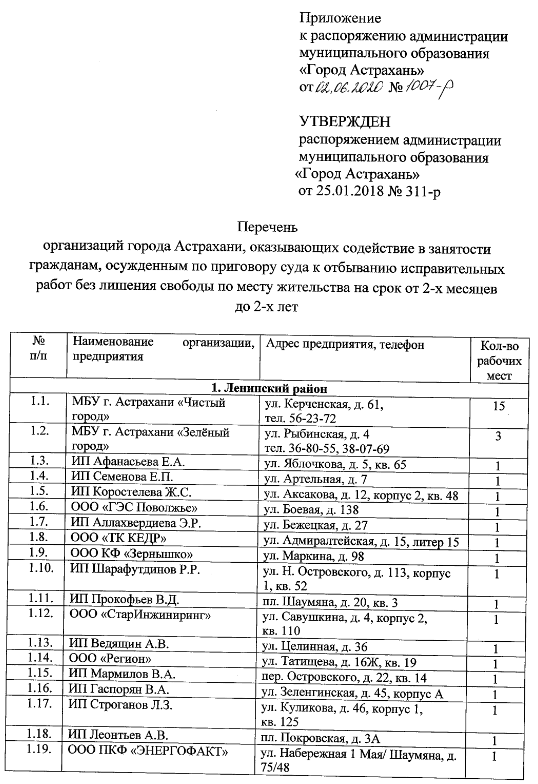 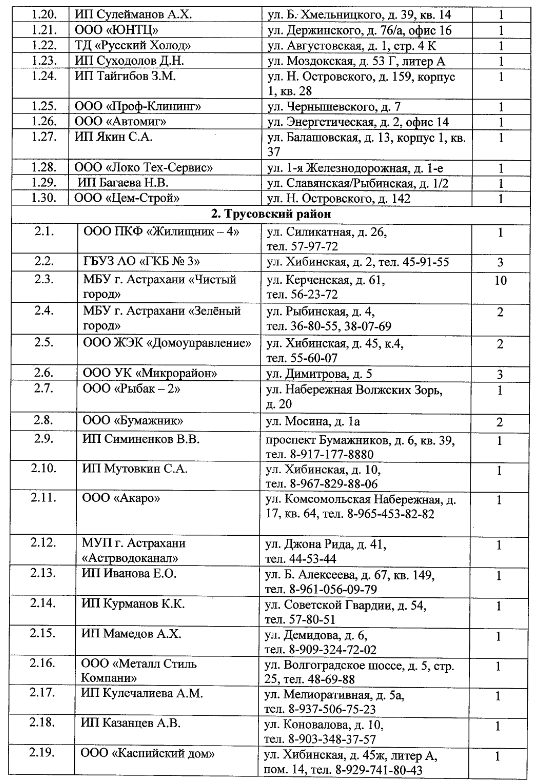 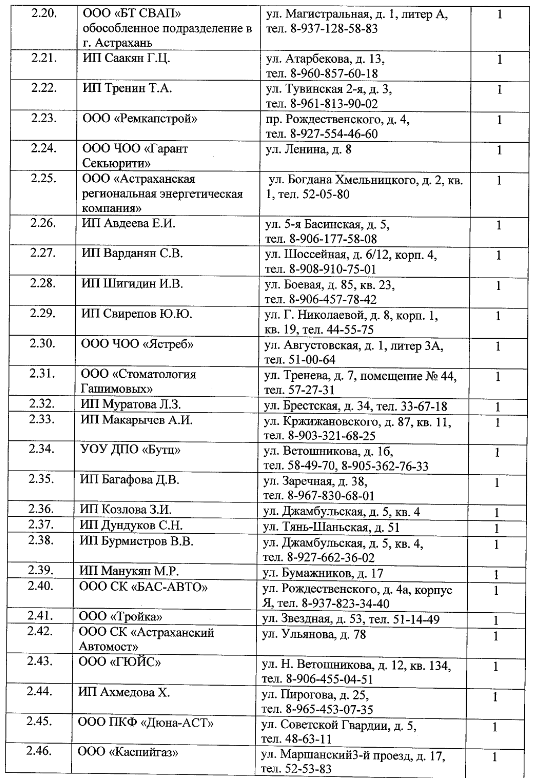 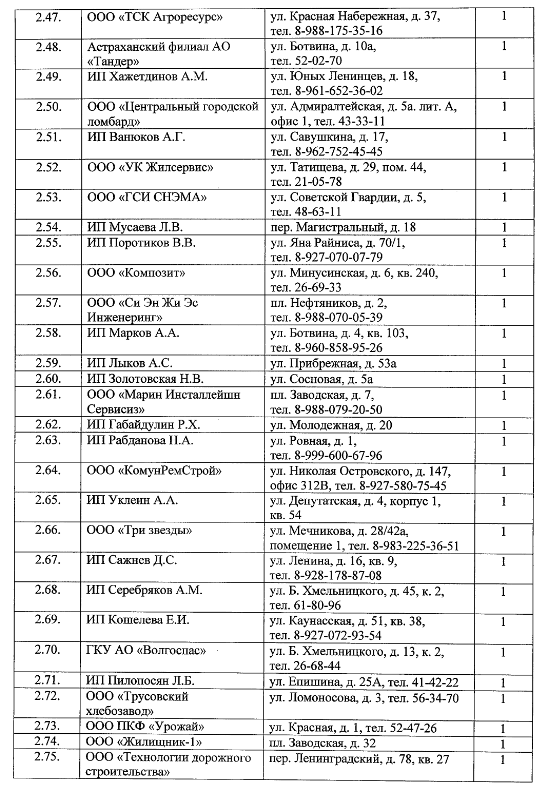 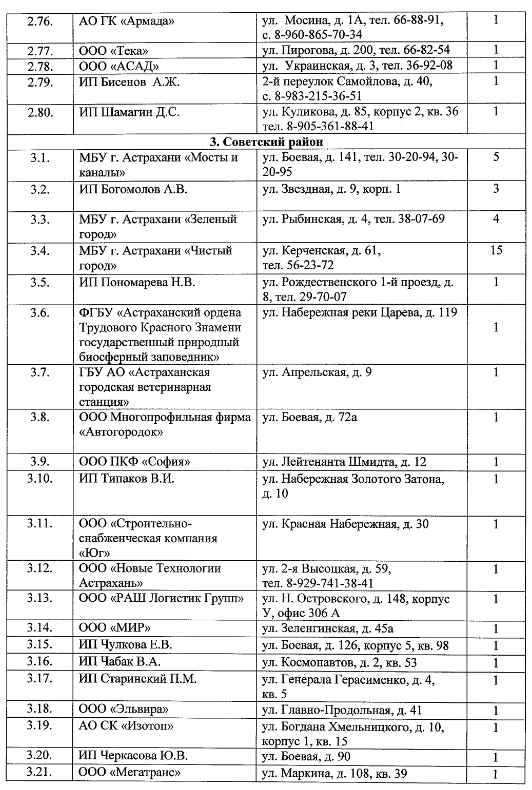 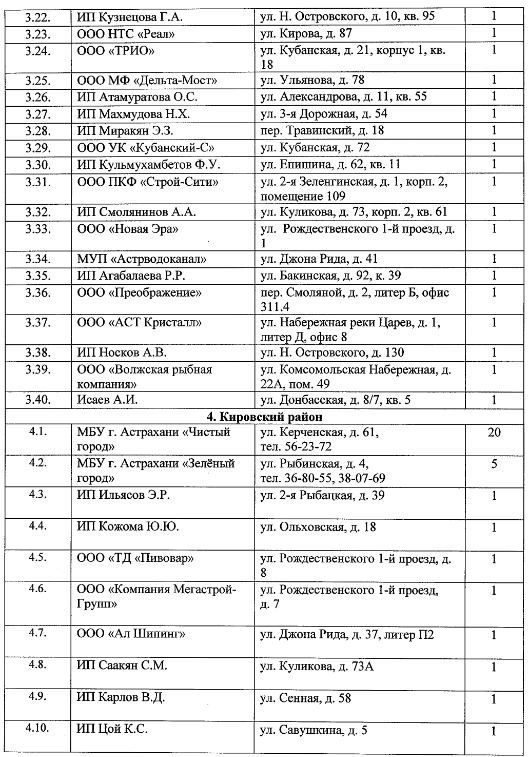 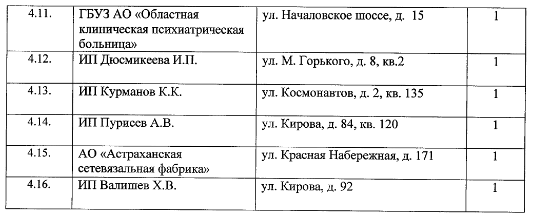 